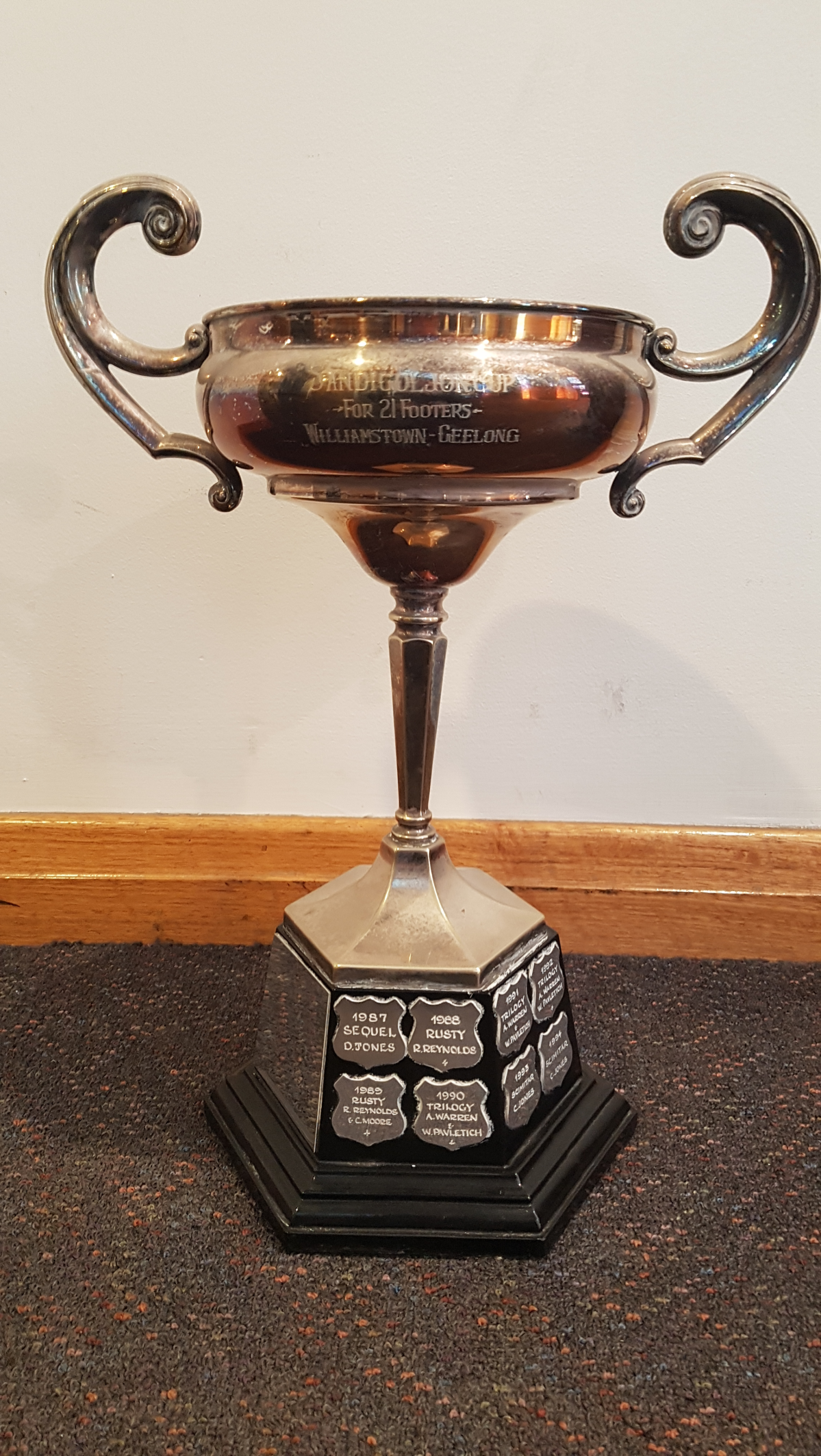 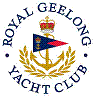 Royal Geelong Yacht Club Inc.Est 1859Trophy Deed of Gift.Trophy Deed of Gift.Trophy:Sandigol Jon CupPresented by:T. M. (Sandy) Collins,J. M. A. CollinsMrs. Golda SolomanDate:1950For:For 21 Foot Class ~ Williamstown to GeelongRemarks / Revisions1966: Redirected to Fireball Championship AggregateClick here for a list of RecipientsClick here for a list of Recipients